________________________________________________________________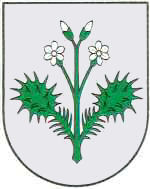 OPĆINA DUBRAVICAP  O  Z  I  V             kojim se pozivate na 21. sjednicu Općinskog vijeća Općine Dubravica koja će se održati u četvrtak, 14. studenog 2019. godine u prostoriji vijećnice Općine Dubravica s početkom u 18.00 sati.               Za sjednicu se predlaže sljedeći:DNEVNI  RED Usvajanje zapisnika 20. sjednice Općinskog vijeća Općine DubravicaDonošenje Odluke o primanju na znanje prijedloga Proračuna Općine Dubravica za 2020. godinu, smjernica za 2021. i 2022. godinu te Plana razvojnih programaDonošenje Odluke o nabavi poklon paketa za djecu povodom blagdana Sv. NikoleDonošenje Odluke o isplati jednokratne novčane pomoći povodom božićnih blagdana socijalno ugroženim osobama s područja Općine DubravicaZamolbe građanaInformacije i prijedlozi- Informacija o korisnicima koji su ostvarili pravo na podmirenje troškova ogrijeva u 2019. godiniRaznoKLASA: 021-05/19-01/7URBROJ: 238/40-02-19-1	     Dubravica, 08. studeni 2019. godine                                                                           Predsjednik Općinskog vijeća	         Općine Dubravica 			 					Ivica Stiperski